Table of ContentsFY22 Chapter 70 aid and required contribution calculations	1Summary of how the formula works	1How foundation budgets are calculated	2How the Student Opportunity Act changes the foundation budget	11Appendix A: How required local contributions are calculated	12Target contributions	12Required contributions	13Appendix C: FY22 foundation budget rates	15FY22 Chapter 70 aid and required contribution calculationsChapter 70 is the Commonwealth's program for ensuring adequate and equitable K–12 education funding. It determines an adequate spending level for each school district (the foundation budget). It then uses each community's property values and residents' incomes to determine how much of the foundation budget should be funded from local property taxes. Chapter 70 state aid pays for the remaining amount.Summary of how the formula worksThe first step in the formula is to calculate a foundation budget for each school district, which represents the minimum spending level needed to provide an adequate education. The foundation budget is adjusted each year to reflect changes in the district's enrollment; changes in student demographics (grade levels, low-income status, and English language proficiency); inflation; and geographical differences in wage levels. A target local contribution establishes an ideal goal for how much each city and town should contribute toward its foundation budget, based on the municipality's wealth. Two measures of municipal wealth are used: aggregate property values and aggregate personal income, with each given equal weight. The target is recalculated each year based on the most recent income and property valuations.The target calculations assume that local contributions in total should cover 59 percent of the statewide foundation budget (target local share), with state aid covering the remaining 41 percent (target aid share). The target local share and target aid share for any individual city or town will vary in proportion to the municipality's wealth. The target calculation also includes a maximum local share of 82.5 percent, thus ensuring that all communities will get some minimum amount of state funding.The required local contribution for each municipality is based on the previous year's required contribution, and includes some transition factors so that the shift toward the target levels occurs over a period of several years.Municipalities whose local contribution requirements are higher than their targets will see a reduction in the requirement of 100 percent of the amount above the target. Municipalities whose local contribution requirements are lower than their targets will continue to see their requirements increase by the municipal revenue growth factor (MRGF). If they are more than 2.5 percent below their target, an increment of either 1 or 2 percent is added to their growth factor. In addition, the local contribution requirements for cities and towns with combined effort yields greater than 175 percent of foundation are set at 82.5 percent of foundation, see Appendix A for a more detailed explanation. In FY22, the Chapter 70 aid calculation begins with each district's FY21 Chapter 70 amount. If the sum of that amount and the required local contribution is less than the district's foundation budget, then foundation aid is added to cover the gap; 80 operating districts receive foundation aid in FY22. Otherwise, districts receive minimum aid increases of $30/pupil.Each district must spend the sum of its required district contribution and its Chapter 70 aid. This sum is referred to as the district’s net school spending requirement.Charter school tuition rates also rely on foundation budgets calculated for each sending district’s pupils at each charter school.How foundation budgets are calculatedIn Massachusetts, the definition of an adequate spending level for a school district is called its foundation budget. The goal of the Chapter 70 formula is to ensure that every district has sufficient resources to meet its foundation budget spending level, through an equitable combination of local property taxes and state aid. The foundation budget is perhaps the most important factor used in calculating a district’s Chapter 70 state education aid.The foundation budget has its origins in three milestones:The Massachusetts Business Alliance for Education’s (MBAE) release of Every Child a Winner, an influential report that laid the groundwork for what would ultimately become the 1993 Education Reform Act. In the report, MBAE calls for “high standards, accountability for performance, and equitable distribution of resources among school districts.”McDuffy v. Secretary of the Executive Office of Education (1993), where the Supreme Judicial Court held that the education clause imposes on the Commonwealth “an enforceable duty to provide an education for all students regardless of wealth through the public schools.”The 1993 Education Reform Act, “which for the first time, established a required ‘foundation’ level of spending for each district in the Commonwealth that was to be reached by the establishment of both a state-mandated, required local contribution and a supplemental amount of state aid.”Foundation enrollment is a key factor in determining a school district’s foundation budget and Chapter 70 state education aid. The Massachusetts Department of Elementary and Secondary Education (DESE) computes foundation enrollment using student-specific data submitted by each Massachusetts school district through the Student Information Management System (SIMS). Because of the timing involved in the state budget process, foundation enrollment lags by one year. For example, FY22 Chapter 70 relies on October 1, 2020 pupil counts.Foundation enrollment is based on a count of the students that a school district is financially responsible for on October 1 of any given year. Those who leave in September or arrive after October 1 are not counted. A student who happens to be absent on October 1 is included nonetheless; this is a measure of enrollment, not attendance. Enrollment plays an important role not just because of the total number of pupils, but also because there are differences in the costs associated with various educational programs, grade levels, and student needs. Districts differ greatly in the percentages of their student population that fall into these enrollment categories.In FY22, foundation enrollment is 907,506, a 3.26 percent decrease from FY21. Ninety operating districts saw their foundation enrollment decrease by more than 5 percent.
Foundation enrollment is comprised primarily of local resident students attending their community’s local or regional school district. While Massachusetts cities and towns serve their resident students through a number of different governance structures, the most common structure is for a community to operate its own PK–12 system and to belong to a vocational regional school district. About 91 percent of publicly funded schoolchildren enroll in the school district directly associated with their cities and towns of residence, while 9 percent of public schoolchildren attend in settings other than their home districts, including:Students attending charter schools;Students attending another public school district through interdistrict school choice;Special education students for whom their home district pays tuition to a private special education school or another public school district with an appropriate program; andVocational students attending a school where their town is not a member when the home vocational district does not offer the program they are seeking (Chapter 74 non-resident tuition program).There are two exceptions to the general rule that home districts pay tuition for out-of-district placements.Students participating in the METCO racial imbalance program count in the district where they are educated. Home districts such as Boston and Springfield do not pay tuition for these pupils. Children of non-resident teachers, where the district’s collective bargaining agreements allow them to attend at no cost. Again, home districts do not pay tuition; the districts where the teachers work have chosen to take on the fiscal responsibility, and the Commonwealth shares in the cost.All students counted in foundation enrollment are assigned to a base enrollment category to calculate each district’s foundation budget.A district's foundation budget is derived by multiplying the number of pupils in 15 enrollment categories by cost rates in 11 functional areas. In computing the foundation budget, each pupil must first be assigned to one of the following 7 categories. Based on the pupil-specific information submitted by each school district through SIMS, a student is classified as being in one of the following base enrollment categories. The following rules apply in cases where it may not be clear which category is appropriate, or whether a pupil should be included in foundation enrollment at all:If parents/guardians pay tuition for kindergartners to attend the optional second half of a full-day kindergarten program, they are counted as half-day pupils.Students in vocational education must be in approved Chapter 74 programs, otherwise they are placed in the regular education senior high category.Costs for special education, English learners (ELs), and low-income students are treated as costs above the base.In addition to the base enrollment categories, there are 6 incremental enrollment categories that are intended to reflect the additional resources needed to educate students with disabilities, English learners (ELs), and low-income students. Columns 8 through 13 reflect these incremental costs above the base. These students are already counted in columns 1 through 7, and are therefore not added to total enrollment:Assumed in-district special education enrollment (column 8) is set at 3.83 percent of foundation enrollment (not including pre-kindergarten and vocational pupils) and 4.83 percent of vocational enrollment. These headcounts are assumed rather than actual student counts of pupils, an approach that is practiced in other states around the country. This method is in place to prevent over identification of special education students for the purpose of fiscal gain.Assumed out-of-district special education enrollment (column 9) is set at 1 percent of total foundation enrollment (again not including pre-kindergarten and vocational pupils).English learner (EL) status (columns 10–12) depends on a student’s home language and English language proficiency. EL headcounts are assigned to the district where the pupils are actually enrolled and where the extra costs occur, even if they are tuitioned-in from another district.Low-income status (column 13) is based on a student’s participation in one or more of the following state-administered programs: Supplemental Nutrition Assistance Program (SNAP); Transitional Assistance for Families with Dependent Children (TAFDC); Department of Children and Families' (DCF) foster care program; or MassHealth (Medicaid) up to 133 percent of the federal poverty level (FPL). low-income headcounts are assigned to the district where the pupils are actually enrolled and where the extra costs occur, even if they are tuitioned-in from another district. Districts are assigned to low-income groups based on the share of low-income students as a percent of enrollment, with districts in higher groups receiving more funding than districts in lower groups. After a district’s foundation enrollment is calculated, it is applied to specific cost rates in eleven functional areas to arrive at the upcoming year’s foundation budget.These cost rates are based on a model school budget developed by a group of superintendents and an economist in the early 1990s. They reflect the major cost centers of school spending:Foundation budget rates reflect differences in the cost of educating different types of students. Each pupil generates a specific cost in each functional category. The costs are higher at the upper grades. They are also higher in vocational programs. Special education, English learner, and low income increments add substantial costs as well. These headcounts are applied to specific cost rates to determine foundation budgets. A district’s total foundation enrollment equals the sum the above full-day headcounts plus the students in pre-kindergarten and half-day kindergarten divided by two (to reflect their relative full-time equivalency).The total statewide foundation budget in FY22 is $11.926 billion in FY22, an increase of $300 million or 2.58 percent over FY21.Each district’s FY22 calculations can be seen on the foundation budget report available in the Chapter 70 formula spreadsheet, see the example using Westport’s foundation budget below. The columns going across the page are the 13 enrollment categories used in the foundation budget calculation.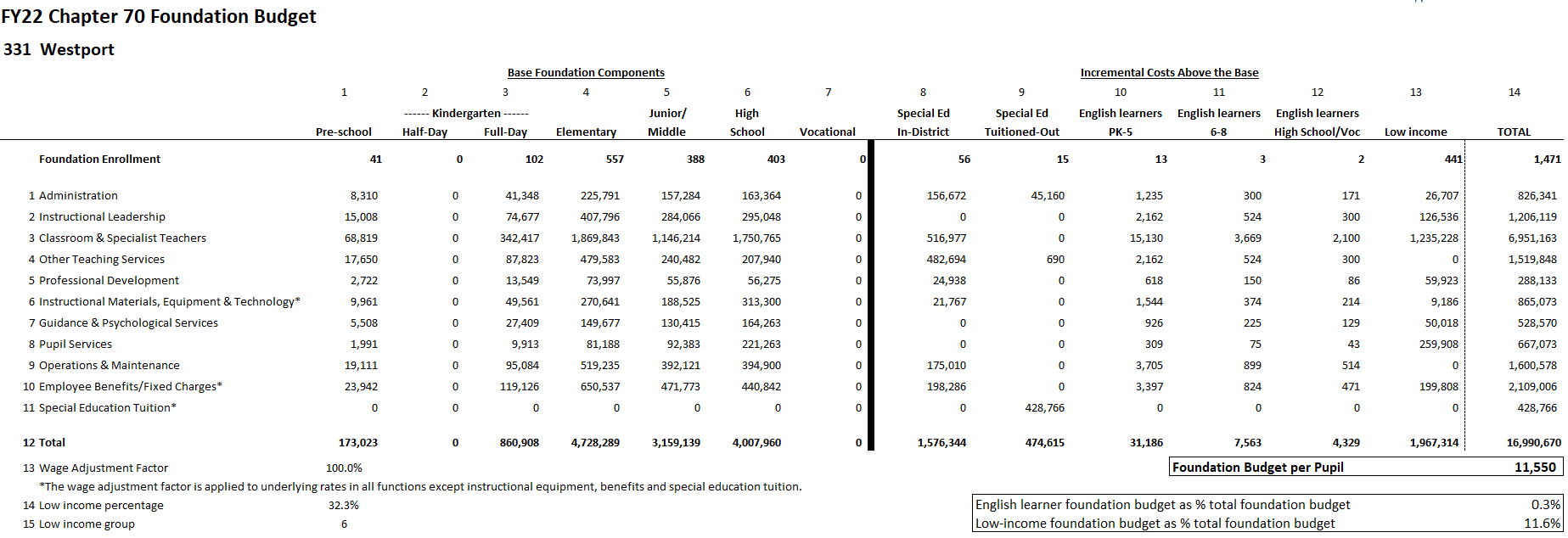 When districts’ foundation budgets are presented in per pupil terms, there is considerable variation.The FY22 statewide average foundation budget per pupil is $13,142 per pupil. Excluding vocational districts, the average is $12,955 per pupil. Foundation budgets are weighted to assume greater student needs and higher costs in districts that serve higher percentages of disadvantaged student. For example, excluding vocational districts, the foundation budget per pupil in group 12 districts is $4,688 per pupil higher than group 1 districts, see Figure 1. Note: Figure does not include vocational or agricultural districts.The wage adjustment factor (WAF) gives a district credit for having higher school costs if it is located in a geographic area where average wages are higher than in other areas of the state.The wage factor is calculated using the latest available average wage data supplied by the state’s Department of Employment. The factor reflects a town’s own average, but is more weighted to the average of the labor market area (LMA) where the town is located. There are real differences in these averages, which represent the combined total for all industries both private and public.
A district’s wage factor is a percentage that is applied to the eight salary-related functional categories in the foundation budget. The LMA for a district is compared to the state average and weighted at 80 percent. The town’s own factor is weighted at 20 percent. The distance above or below the state average is then divided by three to determine the WAF.Prior to FY00, districts in lower-wage areas saw significant reductions in their foundation budgets, by as much as ten percent. Since then, annual budget language has cushioned districts from these reductions, to the point where beginning in FY04 only districts with above-average wages are affected by the WAF. Those below the average are set to 100 percent. In FY22, 105 municipalities in the three labor market areas with above-average wages are affected by the WAF: Boston-Cambridge-Newton, Framingham, and Lowell-Billerica-Chelmsford.A district’s wage factor appears at the bottom of its foundation budget report in row 13. In the previous example, Westport has a WAF of 100 percent. Westport is in the Providence-Warwick NECTA, which has below-average wages, so its WAF is set at 100 percent.FY22 Foundation Budget: Massachusetts State TotalsAfter applying the wage factor, the statewide total for all school districts in FY22 is $11.926 billion. Teaching makes up 43 percent, while the other six instructional categories (instructional leadership, teachers, other teaching services, professional development, instructional materials/technology, and guidance/psychological) make up 25 percent, a combined total of 68 percent.	The six instructional categories are shaded blue.How the Student Opportunity Act changes the foundation budgetThe FY22 Chapter 70 program reflects the passage in November 2019 of An Act Relative to Educational Opportunity for Students, commonly known as the Student Opportunity Act (the Act). The Act makes significant changes to the Chapter 70 formula, based in large part on the recommendations of the Foundation Budget Review Commission (FBRC). The updated formula is also codified in Chapter 70 of the general laws.The Act establishes new, higher foundation budget rates in five areas: benefits and fixed charges, guidance and psychological services, special education out of district tuition, English learners, and low-income students, all to be phased in over multiple years. In FY22, the rates have been increased by 1/6th of the gap between the FY21 rates and the final target rates. The number of tiers for the low-income increment rates is increased from ten to twelve; districts with higher concentrations of low-income students benefit from higher rates.An inflation increase of 1.41 percent has been applied to all other foundation budget rates, based on the U.S. Department of Commerce’s state and local government price deflator. In accordance with the Chapter 70 statute, inflation is defined as the ratio of the current year's third-quarter inflation index (2020 = 116.886) to the prior year's third-quarter index (2019 = 115.259).
In addition, the Act applies a special inflation rate to the employee benefits and fixed charges category. This is based on the enrollment-weighted, three-year average premium increase for all Group Insurance Commission plans; for FY22 the increase is 2.78 percent. The Act also adds a new minimum aid adjustment to the formula. In FY22, this provides hold harmless aid to 16 operating school districts that would otherwise have higher aid levels if the Act were not implemented.The Act reinstates the definition of low-income enrollment used prior to FY17, based on 185 percent of the federal poverty level. It replaces the economically disadvantaged designation (based on 133 percent of the federal poverty level) used from FY17 through FY21. For FY22, a district’s low-income enrollment is the higher of: (a) the number of students matched through the Department’s current direct certification process (which identifies students whose families have been approved for various federal and state benefit programs) or (b) the district’s FY16 low-income percentage multiplied by its current foundation enrollment. Statewide low-income enrollment for FY22 is 382,088, including students matched through direct certification and estimated student counts based on FY16, compared to 351,970 identified as economically disadvantaged in FY21, which only includes students who were directly certified.The Act also increases the assumed in-district special education enrollment to 5 percent for vocational students and 4 percent for non-vocational students over multiple years. In FY22, these assumed rates have been increased by 1/6th of the gap to 4.83 percent and 3.83 percent, respectively.Appendix A: How required local contributions are calculatedTarget contributions  The first step is to determine the statewide target local contribution level: 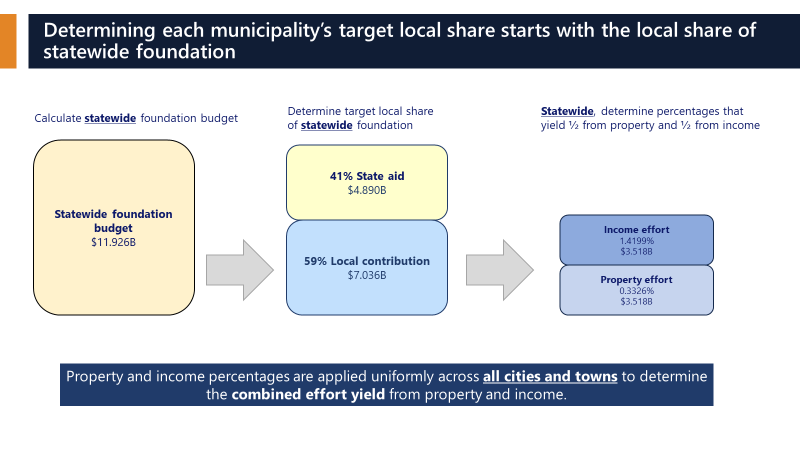 The formula dictates that the statewide contribution goal must be funded equally from local property wealth and aggregate local income. The statewide target local contribution for all municipalities equals 59 percent of statewide foundation budgets. For FY22, that total is $7.036 billion. Statewide, determine uniform percentages that—if applied uniformly to each municipality’s aggregate total personal income and aggregate property value (equalized property valuation)—yield half of the statewide target local contribution from property and half from income.For FY22, the property percentage is set at 0.3326 percent and is applied to each municipality's 2020 aggregate equalized property valuation. The income percentage is set at 1.4199 percent and is applied to each municipality's aggregate total personal income, as reported to the Department of Revenue (DOR) by local residents for the 2018 calendar year.When these two factors are applied statewide, they yield a total target local contribution of $7.036 billion with half ($3.518 billion) coming from the property percentage and the other half from the income percentage. Next, the formula sets a target local contribution for each municipality based on its income and its property values (more specifically, its equalized property valuation). The formula applies the property percentage and the income percentage to each individual municipality's aggregate property valuation and income, which determines the municipality's combined effort yield. Some municipalities have so much wealth, or a small enough student population, that their combined effort yield is excessive. The formula establishes a maximum local contribution of 82.5 percent of foundation budget, meaning that municipalities are not required to contribute more than 82.5 percent of their foundation budgets. In other words, the Commonwealth provides a minimum of 17.5 percent of foundation through state aid, even to the wealthiest communities. The target local contribution is equal to the combined effort yield unless the municipality’s combined effort yield exceeds this maximum. In those cases, the target is set at the maximum level. In FY22, the formula assigns 162 communities their maximum local contribution (i.e., 82.5 percent of foundation).In addition, municipalities with combined effort yields equal to or greater than 175 percent of foundation cannot have local contribution requirements less than 82.5 percent of foundation. This change impacts 11 communities, adding $1.3 million to their contribution requirements.Required contributionsNext, the formula uses these targets to determine required local contributions. First, increase (or decrease) the city or town's prior year (i.e, FY21) required local contribution by the municipal revenue growth factor (MRGF).The MRGF has been calculated each year since FY94 by DOR and quantifies the most recent annual percentage change in each community's local revenues (such as the annual increase in the Proposition 2½ levy limit) that should be available for schools. The state average MRGF is 2.86 percent.The result of applying the MRGF to the FY21 required contribution is the FY22 preliminary local contribution.If the preliminary local contribution is greater than the target local contribution, contributions are brought down to target, closing 100 percent of the gap to determine the required local contribution. In FY22, this impacts contributions for 200 or 57 percent of the 351 cities and towns.If the preliminary local contribution is less than the target local contribution, the formula may augment the preliminary contribution by an increment to arrive at the required local contribution:If the community is more than 7.5 percent below its target, the increment is 2 percent of the FY19 local contribution. If it is between 2.5 and 7.5 percent, the increment is 1 percent. If it is less than 2.5 percent, there is no additional increment.In FY22, 151 cities and towns have preliminary contributions that are below target by $229.0 million. Those who fall below by more than 2.5 percent are required to make additional increments totaling $18.9 million to get closer to their effort goals.Most cities and towns belong to at least one regional school district. Some operate a local district and are members of as many as three regionals. A municipality's total contribution is apportioned among the various districts to which it belongs, based on each district's share of the total foundation budget for all of the municipality's students.Figure 3: Preliminary contributions are adjusted based on distance from target contributionsAppendix C: FY22 foundation budget rates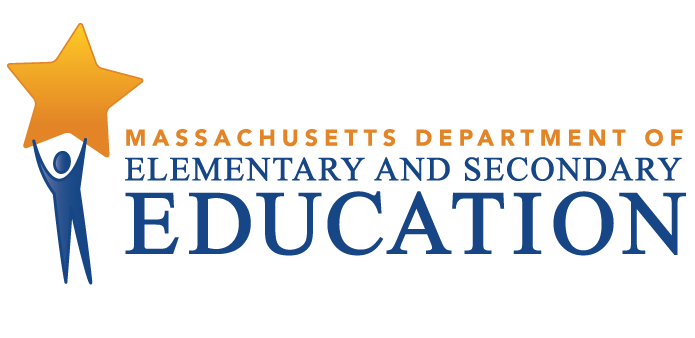 School Finance: Chapter 70 ProgramSchool Finance: Chapter 70 ProgramFY22 Chapter 70 Aid and Required Contribution CalculationsJuly 2021FY22 Chapter 70 Aid and Required Contribution CalculationsJuly 2021Massachusetts Department of Elementary and Secondary Education75 Pleasant Street, -4906Phone 781-338-3000  TTY: N.E.T. Relay 800-439-2370www.doe.mass.eduMassachusetts Department of Elementary and Secondary Education75 Pleasant Street, -4906Phone 781-338-3000  TTY: N.E.T. Relay 800-439-2370www.doe.mass.eduThis document was prepared by the 
Massachusetts Department of Elementary and Secondary EducationJeffrey C. RileyCommissionerThe Massachusetts Department of Elementary and Secondary Education, an affirmative action employer, is committed to ensuring that all of its programs and facilities are accessible to all members of the public. We do not discriminate on the basis of age, color, disability, national origin, race, religion, sex, gender identity, or sexual orientation.  Inquiries regarding the Department’s compliance with Title IX and other civil rights laws may be directed to the Human Resources Director, 75 Pleasant St., Malden, MA 02148-4906. Phone: 781-338-6105.© 2021 Massachusetts Department of Elementary and Secondary EducationPermission is hereby granted to copy any or all parts of this document for non-commercial educational purposes. Please credit the “Massachusetts Department of Elementary and Secondary Education.”This document printed on recycled paperMassachusetts Department of Elementary and Secondary Education75 Pleasant Street, -4906Phone 781-338-3000  TTY: N.E.T. Relay 800-439-2370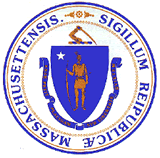 www.doe.mass.eduThis document was prepared by the 
Massachusetts Department of Elementary and Secondary EducationJeffrey C. RileyCommissionerThe Massachusetts Department of Elementary and Secondary Education, an affirmative action employer, is committed to ensuring that all of its programs and facilities are accessible to all members of the public. We do not discriminate on the basis of age, color, disability, national origin, race, religion, sex, gender identity, or sexual orientation.  Inquiries regarding the Department’s compliance with Title IX and other civil rights laws may be directed to the Human Resources Director, 75 Pleasant St., Malden, MA 02148-4906. Phone: 781-338-6105.© 2021 Massachusetts Department of Elementary and Secondary EducationPermission is hereby granted to copy any or all parts of this document for non-commercial educational purposes. Please credit the “Massachusetts Department of Elementary and Secondary Education.”This document printed on recycled paperMassachusetts Department of Elementary and Secondary Education75 Pleasant Street, -4906Phone 781-338-3000  TTY: N.E.T. Relay 800-439-2370www.doe.mass.eduThis document was prepared by the 
Massachusetts Department of Elementary and Secondary EducationJeffrey C. RileyCommissionerThe Massachusetts Department of Elementary and Secondary Education, an affirmative action employer, is committed to ensuring that all of its programs and facilities are accessible to all members of the public. We do not discriminate on the basis of age, color, disability, national origin, race, religion, sex, gender identity, or sexual orientation.  Inquiries regarding the Department’s compliance with Title IX and other civil rights laws may be directed to the Human Resources Director, 75 Pleasant St., Malden, MA 02148-4906. Phone: 781-338-6105.© 2021 Massachusetts Department of Elementary and Secondary EducationPermission is hereby granted to copy any or all parts of this document for non-commercial educational purposes. Please credit the “Massachusetts Department of Elementary and Secondary Education.”This document printed on recycled paperMassachusetts Department of Elementary and Secondary Education75 Pleasant Street, -4906Phone 781-338-3000  TTY: N.E.T. Relay 800-439-2370www.doe.mass.eduThis document was prepared by the 
Massachusetts Department of Elementary and Secondary EducationJeffrey C. RileyCommissionerThe Massachusetts Department of Elementary and Secondary Education, an affirmative action employer, is committed to ensuring that all of its programs and facilities are accessible to all members of the public. We do not discriminate on the basis of age, color, disability, national origin, race, religion, sex, gender identity, or sexual orientation.  Inquiries regarding the Department’s compliance with Title IX and other civil rights laws may be directed to the Human Resources Director, 75 Pleasant St., Malden, MA 02148-4906. Phone: 781-338-6105.© 2021 Massachusetts Department of Elementary and Secondary EducationPermission is hereby granted to copy any or all parts of this document for non-commercial educational purposes. Please credit the “Massachusetts Department of Elementary and Secondary Education.”This document printed on recycled paperMassachusetts Department of Elementary and Secondary Education75 Pleasant Street, -4906Phone 781-338-3000  TTY: N.E.T. Relay 800-439-2370www.doe.mass.eduTable 1: Base foundation budget enrollment categoriesTable 1: Base foundation budget enrollment categoriesColumnDescription1Regular or special education pre-school2Regular or special education half-day kindergarten3Regular or special education full-day kindergarten4Regular or special education elementary (grades 1–5)5Regular or special education junior high/middle (grades 6–8)6Regular or special education senior high (grades 9–13) 7Vocational education (grades 9–12)Table 2: Assumed and above base foundation budget enrollment categoriesTable 2: Assumed and above base foundation budget enrollment categoriesColumnDescription8Assumed in-district special education enrollment9Assumed out-of-district special education enrollment10English learners (ELs) (grades PK–5)11English learners (ELs) (grades 6–8)12English learners (ELs) (grades 9–13)13Low-income students Table 3: Foundation expenditure categoriesAdministrationInstructional leadershipClassroom and specialist teachersOther teaching servicesProfessional developmentInstructional equipment and technologyGuidance and psychological servicesPupil servicesOperations and maintenanceEmployee benefits and fixed chargesSpecial education tuitionTable 4: Average wages by labor market area, sorted by wage level (2019)Table 4: Average wages by labor market area, sorted by wage level (2019)Table 4: Average wages by labor market area, sorted by wage level (2019)Table 4: Average wages by labor market area, sorted by wage level (2019)Labor Market AreaTotal WagesEmploymentAverage WagesBoston-Cambridge-Newton MA NECTA Division $171,002,555,379  1,880,371 $90,941Framingham MA NECTA Division $13,825,442,536  173,715 $79,587Lowell-Billerica-Chelmsford MA-NH NECTA Division $11,444,371,795  156,611 $73,075Nantucket County/town MA $464,341,978  7,789 $59,615Peabody-Salem-Beverly MA NECTA Division $5,632,089,010  94,500 $59,599Taunton-Middleborough-Norton MA NECTA Division $3,629,344,099  61,150 $59,351Worcester MA-CT Metropolitan NECTA $14,745,190,562  257,514 $57,260Lawrence-Methuen Town-Salem MA-NH NECTA Division $3,276,067,610  59,875 $54,715Vineyard Haven MA Micropolitan NECTA $491,521,247  9,023 $54,474Brockton-Bridgewater-Easton MA NECTA Division $4,346,484,331  80,856 $53,756Haverhill-Newburyport-Amesbury Town MA-NH NECTA Division $2,515,829,213  47,790 $52,643Lynn-Saugus-Marblehead MA NECTA Division $2,294,817,742  44,712 $51,324Springfield MA-CT Metropolitan NECTA $14,437,976,899  285,357 $50,596New Bedford MA Metropolitan NECTA $3,364,505,183  66,848 $50,331Barnstable Town MA Metropolitan NECTA $5,453,385,007  109,628 $49,744Pittsfield MA Metropolitan NECTA $2,016,879,730  40,838 $49,387Nashua NH-MA NECTA Division $95,750,132  1,994 $48,019Providence-Warwick RI-MA Metropolitan NECTA $4,968,629,695  105,785 $46,969Leominster-Gardner MA Metropolitan NECTA $2,435,127,872  52,505 $46,379North Adams MA-VT Micropolitan NECTA $482,253,321  10,420 $46,282Great Barrington MA LMA $444,018,660  9,900 $44,850Greenfield Town MA Micropolitan NECTA $693,008,941  15,809 $43,836Athol MA Micropolitan NECTA $255,047,420  6,656 $38,318Buckland MA LMA $62,527,501  1,888 $33,118State Total $268,377,165,863  3,581,534 $74,934Table 5: FY21 foundation budget totals by categoryTable 5: FY21 foundation budget totals by categoryTable 5: FY21 foundation budget totals by categoryCategoriesFoundation budget totals%Classroom & Specialist Teachers5,160,127,620 43.3%Employee Benefits & Fixed Charges1,413,287,110 11.9%Operations & Maintenance1,082,587,156 9.1%Other Teaching Services965,989,315 8.1%Instructional Leadership821,425,906 6.9%Instructional Materials, Equipment & Technology591,793,638 5.0%Administration538,123,213 4.5%Pupil Services535,371,665 4.5%Guidance & Psychological Services363,074,453 3.0%Special Education Tuition241,681,102 2.0%Professional Development212,764,613 1.8%Total11,926,225,792 100%AdministrationInstructional LeadershipClassroom and Specialist TeachersOther Teaching ServicesProfessional DevelopmentInstructional Equipment & TechGuidance and PsychologicalPupil ServicesOperations and MaintenanceEmployee Benefits/Fixed ChargesSpecial Ed TuitionTotal, all categoriesBase RatesPre-school202.69366.061,678.52430.4966.38242.94134.3548.57466.11583.960.004,220.07Kindergarten (half)202.69366.061,678.52430.4966.38242.94134.3548.57466.11583.960.004,220.07Kindergarten (full)405.37732.133,357.03861.01132.83485.89268.7297.19932.201,167.900.008,440.27Elementary405.37732.133,356.99861.01132.85485.89268.72145.76932.201,167.930.008,488.85Junior/Middle405.37732.132,954.16619.80144.01485.89336.12238.101,010.621,215.910.008,142.11High School405.37732.134,344.33515.98139.64777.42407.60549.04979.901,093.900.009,945.31Vocational405.37732.137,385.41515.98230.861,360.47407.60549.041,833.941,531.980.0014,952.78Special education in-school2,797.710.009,231.738,619.54445.33388.700.000.003,125.173,540.820.0028,149.00Special education tuitioned-out3,010.640.000.0045.990.000.000.000.000.000.0028,584.4031,641.03Incremental RatesEnglish learners PK-595.01166.271,163.85166.2747.50118.7571.2623.76285.02261.270.002,398.96English learners 6-899.85174.721,222.99174.7249.92124.7974.8824.96299.51274.550.002,520.89English learners high school/vocational85.72150.021,050.09150.0242.86107.1564.2921.43257.17235.730.002,164.48Low-income group 152.17247.192,413.120.00117.0817.9497.71507.750.00390.340.003,843.30Low-income group 253.18251.942,459.380.00119.3218.2999.58517.490.00397.820.003,917.00Low-income group 354.17256.682,505.650.00121.5718.64101.47527.230.00405.310.003,990.72Low-income group 455.17261.412,551.910.00123.8118.98103.34536.950.00412.790.004,064.36Low-income group 556.17266.152,598.170.00126.0519.32105.21546.690.00420.280.004,138.04Low-income group 660.56286.932,800.970.00135.8820.83113.42589.360.00453.080.004,461.03Low-income group 762.96298.312,912.090.00141.2821.66117.92612.750.00471.050.004,638.02Low-income group 865.36309.693,023.190.00146.6722.49122.42636.120.00489.020.004,814.96Low-income group 967.77321.083,134.330.00152.0623.31126.92659.500.00507.000.004,991.97Low-income group 1070.17332.463,245.440.00157.4524.14131.42682.880.00524.980.005,168.94Low-income group 1172.23342.213,340.670.00162.0724.84135.27702.920.00540.380.005,320.59Low-income group 1274.29351.973,435.890.00166.6925.55139.13722.960.00555.780.005,472.26